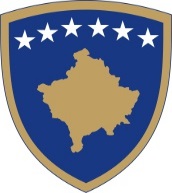 Republika e KosovësRepublika Kosova-Republic of KosovoQeveria - Vlada - Government Ministria e Zhvillimit RajonalMinistarstvo za Regionalni RazvojMinistry of Regional DevelopmentPriština: 11. februar 2021  JAVNI POZIV ZA DVA ČLANA (STRUČNJAKA) KOMISIJE ZA PROCENU PROJEKATA OCD-a U NAPREĐENJU URAVNOTEŽENOG REGIONALNOG SOCIO-EKONOMSKOG RAZVOJA NA KOSOVUUvodMinistarstvo regionalnog razvoja objavilo je javni poziv za podnošenje predloga projekata organizacija civilnog društva sa ciljem unapređenja uravnoteženog regionalnog društveno-ekonomskog razvoja. Ministarstvo regionalnog razvoja (MRR) poziva sve organizacije civilnog društva registrovane u Republici Kosovo kao i stručnjake koji su državljani Republike  Kosovo, čiji je program rada usmeren na razvoj aktivnosti koje se odnose na uravnoteženi regionalni društveno-ekonomski razvoj, da se prijave za učešće u komisiji za procenu predloga projekata OCD-a koje se prijavljuju za ovaj poziv za podnošenje predloga projekata.Poziv za dva članaU okviru poziva za podnošenje predloga projekata, prema članu 8 (3.2) Uredbe MF - br. 04/2017 o kriterijumima, standardima i procedurama javnog finansiranja NVO-a, MRR otvara ovaj javni poziv za izbor dva predstavnika iz grupe spoljnih stručnjaka, od kojih jedan mora biti predstavnik NVO-a. Dužnosti Komisije za procenuDužnosti komisije za procenu definisani su uredbom. Komisija za procenu ima sledeće dužnosti i odgovornosti:Da proceni aplikacije sa proceduralnog aspekta u skladu sa uredbom;Da odluči da li kandidati ispunjavaju opšte i posebne kriterijume utvrđene uredbom da bi se kvalifikovali za javnu finansijsku podršku;Da razmotri i procenjuje aplikacije/predloge aplikanata kvalifikovanih za finansijsku podršku u pogledu sadržaja;Da obezbedi  da projekti / programi izabrani za finansijsku podršku ispunjavaju sve kriterijume javnog poziva i doprinose postizanju prioriteta i ciljeva poziva;  Da traži dodatnu potrebnu dokumentaciju od aplikanata nakon objavljivanja preliminarne liste korisnika i pre potpisivanja ugovora;Da izabere korisnike finansijske podrške prema javnom pozivu.Učešće u Komisiji za procenu  je dobrovoljno. Nema  finansijske naknade  za članove Komisije procene. KvalifikacijeDa bi bili članovi Komisije za procenu , kandidati treba da imaju  sledeće kvalifikacije:Da su uspešno završili univerzitetske studije iz oblasti društvenih nauka, prava ili ekonomije i poslovanja; Da imaju najmanje 3 godine radnog iskustva u oblastima relevantnim sa pozivom za predloge; Da imaju  iskustva u proceni  programa/projekata, međunarodnih ili javnih šema  grantova;Da imaju  iskustvo ili stručnost u jednoj ili više prioritetnih oblasti obuhvaćenih pozivom, uključujući rad sa mladima, promociju online platformi ili ekonomski ili poslovni razvoj;Da su  vremenski  fleksibilni  da prisustvujete sastancima Komisije za procenu  na zahtev MRR-a tokom marta I aprila meseca 2021. godine.Opšta pravila za ispunjavanje uslova kvalifikacija: Članovi Komisije za procenu ne mogu biti  politički imenovani. Svaki od članova Komisije  potpisuje izjavu o nepristrasnosti i povjerljivosti u donošenju odluka. Imenovani članovi Komisije moraju unapred obezbediti  da je njihovo učešće u ovoj  komisiji  u skladu sa zakonodavstvom o sprečavanju sukoba interesa, potpisivanjem izjave u kojoj se navodi da nema sukoba interesa. U slučaju postojanja sukoba interesa, članovi moraju zatražiti od rukovodioca njihovu zamenu.Podnošenje aplikacijaMolimo vas dostavite vaš CV ili rezime , dokaze o profesionalnim kvalifikacijama I reference o radnom iskustvu najmasnije do 19.02.2021 nna e-mail ardiana.a.berisha@rks-gov.net;   